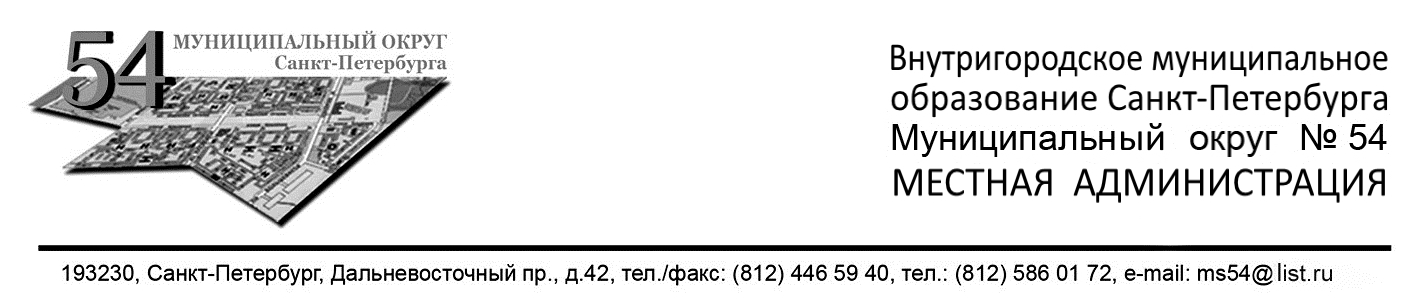 РАСПОРЯЖЕНИЕ 31.07.2017				№  23«Об утверждении исполнениябюджета МО №54 за I полугодие 2017 года»В связи с окончанием проведения финансовых операций за I полугодие 2017 года, сдачей отчета об исполнении бюджета МО №54 за I полугодие 2017 года в Комитет финансов, в соответствии с Бюджетным кодексом РФ о рассмотрении отчета об исполнении бюджета МО №54 за I полугодие 2017 годаОБЯЗЫВАЮ:Исполнение бюджета МО №54 за I полугодие 2017 года согласно приложениям №1 и №2 – утвердить.Материалы отчета опубликовать в печатных изданиях муниципального образования и разместить на официальном сайте МО №54.Глава местной администрации			                    	А.В. Девяткин